Администрация  Комсомольского  района  Чувашской   Республики   п о с т а н о в л я е т:1. Пункт 3 постановления администрации Комсомольского района от 11 сентября 2017 года № 479 «О районной антитеррористической комиссии» изложить в следующей редакции:«3. Признать утратившим силу постановление администрации Комсомольского района Чувашской Республики от 22 апреля 2016 года № 115 «Об антитеррористической комиссии Комсомольского района Чувашской Республики».2. Настоящее постановление вступает в силу после дня его официального опубликования.Глава администрации Комсомольского района                                                                     А.Н. Осипов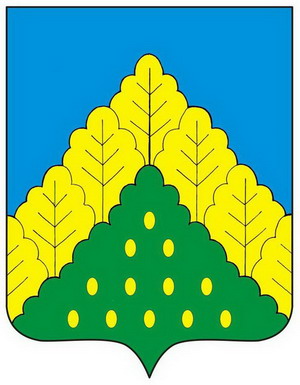 ЧĂВАШ РЕСПУБЛИКИНКОМСОМОЛЬСКИ РАЙОНĔНАДМИНИСТРАЦИЙЕЙЫШĂНУ17.01.2018 ç. № 28Комсомольски ялĕАДМИНИСТРАЦИЯКОМСОМОЛЬСКОГО РАЙОНАЧУВАШСКОЙ РЕСПУБЛИКИПОСТАНОВЛЕНИЕ17.01.2018 г. № 28село КомсомольскоеО внесении изменений в постановление администрации Комсомольского района от 11 сентября 2017 года № 479 «О районной антитеррористической комиссии»